			         Ancient Order of Hibernians51st Annual Feis & Festival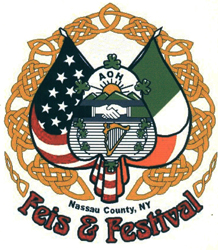 DIRECTIONS SEE GOOGLE FOR AREA HOTELSSee feis website: www.nassauAOHfeis.com for updatesPlease note this is a private event, we reserve the right to deny admission to any personFeis is registered and will be governed by the rules of AN CIOMISIUN, le Rinci Gaelacha (clrg) DUBLIN IRELAND and the idtanamid-atlantic region, inc.  (www.mid-atlanticregion.com) 
CATHOLIC MASS CELEBRATED AT 11:00amSTAGE SCHEDULE WILL BE POSTED ON FEIS WEBSITE no earlier than 9/14All rules and regulations are listed at the end of this syllabus and on the web site of the Mid-Atlantic Region (www.mid-atlanticregion.com)By submitting an entry form, Parent or Legal Guardian agrees to abide by the rules of the MAR *Adult Competitions May Not Be combined with other age groups in any categoryFPlease Note  Beginner and Advanced Beginners must wear either a skirt and blouse or a school dress. NO solo costume allowed.  The Open Championships Under 9 Age groups must dance a Traditional Set Piece.  Championship Stage size for dancing 3 at a time is 32’ wide by 24’ long.  Preliminary dancers who win 3 first places in a calendar year, must move to Open Championship the following calendar year. When a third 1ST place win is achieved over several calendar years, the dancer  Adult female dancers must wear black tights  We reserve the right to combine competitions where necessary. Adult competitions can not be combined with other age groups (ie. Any non adult age group)  Video recording is prohibited in all competitions except Beginner and Advanced Beginner Categories. DANCING COMPETITION RULES Adopted By The North American Feis Commission, 2015 EFFECTIVE JANUARY 1, 2016 1. In the case of all solo and team competitions in all grades, the age of a competitor on 1st January of the year in which the competition is held will determine the right of entry. For the purposes of this Rule a competitor whose birthday occurs on 1st January shall be deemed to be under the age attained on that date. 2. Competitions are open to all but those holding a TMRF, TCRG, or ADCRG designation. A Feis can only accept entries from pupils of teachers registered with An Coimisiún, regardless of their domicile, and where applicable, registered with both the IDTANA and the North American region in which they reside. 3. A competitor may be disqualified for any of the following reasons: a) Conduct unbecoming a lady or gentleman. b) Failure to report on time to compete. (Penalty: disqualification from said event) c) Falsification of age or other important facts – i.e., teaching, award winning, competing under another competitor’s name or number, etc. Penalty for a) or c): Competitor will be disqualified from the Feis at which the occurrence happened and from all NAFC – registered Feiseanna for a period of one year beginning at the date of the occurrence. 4. Competitions may be closed if there are no competitors at the assigned stage ready to compete when the competition is scheduled or announced. May not pertain to a situation where competitors are involved in stage conflicts. 5. Solo competitors in First Feis (if offered), Beginner, Advanced Beginner, Novice or Open (Prizewinner) competitions: a) Must compete in their own age group. b) Must be prepared to perform two steps in each event. c) Cannot change competition on the day of the Feis. 6. Steel taps or “bubble” heels on dancing shoes, display of awards, wearing of shorts or other unconventional dress is prohibited. Authentic Gaelic dress is desired. First Feis (if offered), Beginner and Advanced Beginner, aka Beginner I and II, must wear a class costume, or a skirt and blouse. All other categories are excluded from this rule. Modest attire is encouraged when a competitor is not dancing. 7. Competitor’s number must be worn and visible to adjudicators when performing in all competitions, use of reflective plastic number covers is discouraged. 8. Awards will be determined in proportion to the number of entries in each competition and to the degree of proficiency shown. 9. Complaints regarding the running or rules of a Feis must be in writing, stating names and other factual information and signed by the complainant. A ten-dollar fee must be enclosed and presented to the Feis Chairman within one hour of the occurrence. The fee will be returned if the complaint is upheld. 10. The Feis Committee and any organization affiliated with same, will not be held responsible for personal injury, property loss or damage. Destruction of Feis property or rental property will be punishable by law. 11. The Feis reserves the right to reject any entry for cause, to cancel all or part of the Feis and to limit competitor’s performing time. The decision of the Feis Committee is final in all matters connected with the Feis. 12. All Feiseanna must have a process to allow parents to request that their child or children’s name(s) not be listed on the posted competitor list prior to the day of the Feis. 13. Competitors must answer all questions as required by the Feis Entry committee, including teacher’s name, and enclose the entry fee when mailing. Failure to do so will result in a rejected entry. Entries must be received on or before the closing date or they will be subject to a late fee of _____ (Determined by the Feis). 14. Entrants in any Championship event may not enter in any other (Grade) events, but may enter in Figure Dances. Entrants in Championships should specify, on the entry form, their choice of set dance. Entrants cannot change competition or category on the day of the competition. a) Dancers must qualify for open championship via the method now in place for preliminary championship, i.e. two 1st place wins. b) Dancers must compete in the preliminary championship competition in order to qualify for open championship c) The regional syllabus where the Feis is being held may have different qualifications for entry. 15. Combining male and female dancers in any age category is left to the discretion of each region of the IDTANA. 16. Preliminary Championships are open to those who, at any NAFC recognized Feis: a) Have won 1st place in both an open/prizewinner light and heavy shoe competition, and b) Have never won 1st, 2nd or 3rd in Open Championship. A dancer who wins two first place awards will move on to Open Championship at the next Feis they enter, or as soon as the second win is achieved, in any age category, in the following years. Only in the case of back-to-back Feiseanna (successive days), in which case the first win in the first Feis will not change the dancer’s status for the second Feis. A dancer is required to perform a light shoe dance (reel or slip jig for ladies and reel only for men), and a hard shoe dance. A Feis can opt to offer either a) a set dance or b) a jig/hornpipe. c) The regional syllabus where the Feis is being held may have different qualifications for entry. 17. Championships and Preliminary Championships require at least three adjudicators. By submitting an entry form, Parent or Legal Guardian agrees to abide by rules 1 through 36ADJUDICATORSADJUDICATORSADJUDICATORSKerry Broderick  NYChristina Ryan-Kilcoyne    PAJohn O’Keefe   CTLinda Sanfilippo    NYErin Collins    CTHelaine Sanders   NY TBAMUSICIANSMUSICIANSMUSICIANSNiall MulliganAndrew FurlongTBA TBATBABEGINNERGirls &  Boys    2 steps    2 dancers at a time A Beginner is a competitor who has not taken Irish Dancing lessons from a registered teacher prior to September 1st of the previous year.  Dancer must move into Advanced Beginner the following year. No solo costumes are allowed. Skirts, trousers, blouses, shirts, or school costumes ONLY  Video recording is permitted BEGINNERGirls &  Boys    2 steps    2 dancers at a time A Beginner is a competitor who has not taken Irish Dancing lessons from a registered teacher prior to September 1st of the previous year.  Dancer must move into Advanced Beginner the following year. No solo costumes are allowed. Skirts, trousers, blouses, shirts, or school costumes ONLY  Video recording is permitted BEGINNERGirls &  Boys    2 steps    2 dancers at a time A Beginner is a competitor who has not taken Irish Dancing lessons from a registered teacher prior to September 1st of the previous year.  Dancer must move into Advanced Beginner the following year. No solo costumes are allowed. Skirts, trousers, blouses, shirts, or school costumes ONLY  Video recording is permitted BEGINNERGirls &  Boys    2 steps    2 dancers at a time A Beginner is a competitor who has not taken Irish Dancing lessons from a registered teacher prior to September 1st of the previous year.  Dancer must move into Advanced Beginner the following year. No solo costumes are allowed. Skirts, trousers, blouses, shirts, or school costumes ONLY  Video recording is permitted BEGINNERGirls &  Boys    2 steps    2 dancers at a time A Beginner is a competitor who has not taken Irish Dancing lessons from a registered teacher prior to September 1st of the previous year.  Dancer must move into Advanced Beginner the following year. No solo costumes are allowed. Skirts, trousers, blouses, shirts, or school costumes ONLY  Video recording is permitted BEGINNERGirls &  Boys    2 steps    2 dancers at a time A Beginner is a competitor who has not taken Irish Dancing lessons from a registered teacher prior to September 1st of the previous year.  Dancer must move into Advanced Beginner the following year. No solo costumes are allowed. Skirts, trousers, blouses, shirts, or school costumes ONLY  Video recording is permitted BEGINNERGirls &  Boys    2 steps    2 dancers at a time A Beginner is a competitor who has not taken Irish Dancing lessons from a registered teacher prior to September 1st of the previous year.  Dancer must move into Advanced Beginner the following year. No solo costumes are allowed. Skirts, trousers, blouses, shirts, or school costumes ONLY  Video recording is permitted BEGINNERGirls &  Boys    2 steps    2 dancers at a time A Beginner is a competitor who has not taken Irish Dancing lessons from a registered teacher prior to September 1st of the previous year.  Dancer must move into Advanced Beginner the following year. No solo costumes are allowed. Skirts, trousers, blouses, shirts, or school costumes ONLY  Video recording is permitted BEGINNERGirls &  Boys    2 steps    2 dancers at a time A Beginner is a competitor who has not taken Irish Dancing lessons from a registered teacher prior to September 1st of the previous year.  Dancer must move into Advanced Beginner the following year. No solo costumes are allowed. Skirts, trousers, blouses, shirts, or school costumes ONLY  Video recording is permitted BEGINNERGirls &  Boys    2 steps    2 dancers at a time A Beginner is a competitor who has not taken Irish Dancing lessons from a registered teacher prior to September 1st of the previous year.  Dancer must move into Advanced Beginner the following year. No solo costumes are allowed. Skirts, trousers, blouses, shirts, or school costumes ONLY  Video recording is permitted UNDER 6UNDER 7 UNDER  8UNDER  9UNDER  10UNDER 1111 & OverAdult*REEL  tempo 1221591317212529SLIP JIG tempo 12226101418222630LIGHT JIG tempo 11537111519232731HOP JIG tempo 12448121620242832SPECIALNEEDGirls &  Boys    1 Step any danceCompetition Number: 70ADVANCEDBEGINNERGirls & Boys 2 Steps   2 Dancers at a time An Advanced Beginner is a dancer who has taken lessons from a registered teacher for more than 1 year.  An Advanced Beginner who wins 1st, 2nd, or 3rd place will advance to the Novice category in that particular dance the next year. No solo costumes are allowed.  Skirts, trousers, blouses, shirts, or school costumes ONLY                                        Video recording is permitted  An Advanced Beginner is a dancer who has taken lessons from a registered teacher for more than 1 year.  An Advanced Beginner who wins 1st, 2nd, or 3rd place will advance to the Novice category in that particular dance the next year. No solo costumes are allowed.  Skirts, trousers, blouses, shirts, or school costumes ONLY                                        Video recording is permitted  An Advanced Beginner is a dancer who has taken lessons from a registered teacher for more than 1 year.  An Advanced Beginner who wins 1st, 2nd, or 3rd place will advance to the Novice category in that particular dance the next year. No solo costumes are allowed.  Skirts, trousers, blouses, shirts, or school costumes ONLY                                        Video recording is permitted  An Advanced Beginner is a dancer who has taken lessons from a registered teacher for more than 1 year.  An Advanced Beginner who wins 1st, 2nd, or 3rd place will advance to the Novice category in that particular dance the next year. No solo costumes are allowed.  Skirts, trousers, blouses, shirts, or school costumes ONLY                                        Video recording is permitted  An Advanced Beginner is a dancer who has taken lessons from a registered teacher for more than 1 year.  An Advanced Beginner who wins 1st, 2nd, or 3rd place will advance to the Novice category in that particular dance the next year. No solo costumes are allowed.  Skirts, trousers, blouses, shirts, or school costumes ONLY                                        Video recording is permitted  An Advanced Beginner is a dancer who has taken lessons from a registered teacher for more than 1 year.  An Advanced Beginner who wins 1st, 2nd, or 3rd place will advance to the Novice category in that particular dance the next year. No solo costumes are allowed.  Skirts, trousers, blouses, shirts, or school costumes ONLY                                        Video recording is permitted  An Advanced Beginner is a dancer who has taken lessons from a registered teacher for more than 1 year.  An Advanced Beginner who wins 1st, 2nd, or 3rd place will advance to the Novice category in that particular dance the next year. No solo costumes are allowed.  Skirts, trousers, blouses, shirts, or school costumes ONLY                                        Video recording is permitted  An Advanced Beginner is a dancer who has taken lessons from a registered teacher for more than 1 year.  An Advanced Beginner who wins 1st, 2nd, or 3rd place will advance to the Novice category in that particular dance the next year. No solo costumes are allowed.  Skirts, trousers, blouses, shirts, or school costumes ONLY                                        Video recording is permitted  An Advanced Beginner is a dancer who has taken lessons from a registered teacher for more than 1 year.  An Advanced Beginner who wins 1st, 2nd, or 3rd place will advance to the Novice category in that particular dance the next year. No solo costumes are allowed.  Skirts, trousers, blouses, shirts, or school costumes ONLY                                        Video recording is permitted  UNDER  6UNDER  7UNDER  8UNDER  9UNDER  10UNDER  1111 & OverAdult*REEL-tempo 122101107113119125131137143SLIP JIG-tempo 122102108114120126132138144LIGHT JIG - tempo 115103109115121127133139145HOP JIG - tempo 124104110116122128134140146HEAVY JIG-tempo 92105111117123129135141147HORNPIPE- tempo 138106112118124130136142148PRIZEWINNERGirls &  Boys    2 Steps    2 dancers at a time A Prizewinner is a dancer who has previously won a 1st in Novice in a particular dance.Video recording is NOT permittedPRIZEWINNERGirls &  Boys    2 Steps    2 dancers at a time A Prizewinner is a dancer who has previously won a 1st in Novice in a particular dance.Video recording is NOT permittedPRIZEWINNERGirls &  Boys    2 Steps    2 dancers at a time A Prizewinner is a dancer who has previously won a 1st in Novice in a particular dance.Video recording is NOT permittedPRIZEWINNERGirls &  Boys    2 Steps    2 dancers at a time A Prizewinner is a dancer who has previously won a 1st in Novice in a particular dance.Video recording is NOT permittedPRIZEWINNERGirls &  Boys    2 Steps    2 dancers at a time A Prizewinner is a dancer who has previously won a 1st in Novice in a particular dance.Video recording is NOT permittedPRIZEWINNERGirls &  Boys    2 Steps    2 dancers at a time A Prizewinner is a dancer who has previously won a 1st in Novice in a particular dance.Video recording is NOT permittedPRIZEWINNERGirls &  Boys    2 Steps    2 dancers at a time A Prizewinner is a dancer who has previously won a 1st in Novice in a particular dance.Video recording is NOT permittedPRIZEWINNERGirls &  Boys    2 Steps    2 dancers at a time A Prizewinner is a dancer who has previously won a 1st in Novice in a particular dance.Video recording is NOT permittedUNDER  8UNDER  9UNDER  10UNDER  11UNDER  1212 & Over Adult*REEL-- tempo 113301305309313317321325SLIP JIG -- tempo 113302306310314318322326HEAVY JIG--tempo 73 OR 92303307311315319323327HORNPIPE--tempo 113 OR 138304308312316320324328Novice Girls & Boys     2 steps    2 dancers at a time A Novice is a dancer who has previously won a 1st, 2nd, or 3rd in Advanced Beginner.  A Novice who wins a 1st place will advance to the Prizewinner category in that particular dance the next year. Video recording is NOT permitted  Novice Girls & Boys     2 steps    2 dancers at a time A Novice is a dancer who has previously won a 1st, 2nd, or 3rd in Advanced Beginner.  A Novice who wins a 1st place will advance to the Prizewinner category in that particular dance the next year. Video recording is NOT permitted  Novice Girls & Boys     2 steps    2 dancers at a time A Novice is a dancer who has previously won a 1st, 2nd, or 3rd in Advanced Beginner.  A Novice who wins a 1st place will advance to the Prizewinner category in that particular dance the next year. Video recording is NOT permitted  Novice Girls & Boys     2 steps    2 dancers at a time A Novice is a dancer who has previously won a 1st, 2nd, or 3rd in Advanced Beginner.  A Novice who wins a 1st place will advance to the Prizewinner category in that particular dance the next year. Video recording is NOT permitted  Novice Girls & Boys     2 steps    2 dancers at a time A Novice is a dancer who has previously won a 1st, 2nd, or 3rd in Advanced Beginner.  A Novice who wins a 1st place will advance to the Prizewinner category in that particular dance the next year. Video recording is NOT permitted  Novice Girls & Boys     2 steps    2 dancers at a time A Novice is a dancer who has previously won a 1st, 2nd, or 3rd in Advanced Beginner.  A Novice who wins a 1st place will advance to the Prizewinner category in that particular dance the next year. Video recording is NOT permitted  Novice Girls & Boys     2 steps    2 dancers at a time A Novice is a dancer who has previously won a 1st, 2nd, or 3rd in Advanced Beginner.  A Novice who wins a 1st place will advance to the Prizewinner category in that particular dance the next year. Video recording is NOT permitted  Novice Girls & Boys     2 steps    2 dancers at a time A Novice is a dancer who has previously won a 1st, 2nd, or 3rd in Advanced Beginner.  A Novice who wins a 1st place will advance to the Prizewinner category in that particular dance the next year. Video recording is NOT permitted  Novice Girls & Boys     2 steps    2 dancers at a time A Novice is a dancer who has previously won a 1st, 2nd, or 3rd in Advanced Beginner.  A Novice who wins a 1st place will advance to the Prizewinner category in that particular dance the next year. Video recording is NOT permitted  Novice Girls & Boys     2 steps    2 dancers at a time A Novice is a dancer who has previously won a 1st, 2nd, or 3rd in Advanced Beginner.  A Novice who wins a 1st place will advance to the Prizewinner category in that particular dance the next year. Video recording is NOT permitted  UNDER 8UNDER 9 UNDER 10UNDER 11UNDER  12UNDER 1313 & OverAdult*REEL  tempo 122201207213219225231237243SLIP JIG tempo 122202208214220226232238244LIGHT JIG tempo 115203209215221227233239245HOP JIG tempo 124204210216222228234240246HEAVY JIGTempo 73 or 92205211217223229235241247HORNPIPETempo 113 or 138206212218224230236242248GIRLS AND BOYS                GIRLS AND BOYS                UNDER  9501UNDER  10502UNDER  11503UNDER  12504UNDER  13505UNDER 14506UNDER 15507UNDER 16508UNDER 17509UNDER 1851018 & OVER511Adult512OPEN CHAMPIONSHIP     Girls & BoysUnder 9 age group MUST dance a Traditional Set PieceChoice of Reel (48 bars) or Slip jig (40 bars) and Jig (48 bars) or Hornpipe (40 bars) and Set Piece of Own Choice Video recording is NOT permittedA dancer is required to perform a light shoe dance (reel or slip jig) and a hard shoe dance (jig or hornpipe).  Reel and Jig – 48 bars of music; Slip Jig and Hornpipe – 40 bars of musicDance choices are: Reel and Jig  Reel and Hornpipe Slip Jig and JigSlip Jig and Hornpipe   A dancer is required to perform a light shoe dance (reel or slip jig) and a hard shoe dance (jig or hornpipe).  Reel and Jig – 48 bars of music; Slip Jig and Hornpipe – 40 bars of musicDance choices are: Reel and Jig  Reel and Hornpipe Slip Jig and JigSlip Jig and Hornpipe   A dancer is required to perform a light shoe dance (reel or slip jig) and a hard shoe dance (jig or hornpipe).  Reel and Jig – 48 bars of music; Slip Jig and Hornpipe – 40 bars of musicDance choices are: Reel and Jig  Reel and Hornpipe Slip Jig and JigSlip Jig and Hornpipe   UNDER  8401UNDER 14407A dancer is required to perform a light shoe dance (reel or slip jig) and a hard shoe dance (jig or hornpipe).  Reel and Jig – 48 bars of music; Slip Jig and Hornpipe – 40 bars of musicDance choices are: Reel and Jig  Reel and Hornpipe Slip Jig and JigSlip Jig and Hornpipe   A dancer is required to perform a light shoe dance (reel or slip jig) and a hard shoe dance (jig or hornpipe).  Reel and Jig – 48 bars of music; Slip Jig and Hornpipe – 40 bars of musicDance choices are: Reel and Jig  Reel and Hornpipe Slip Jig and JigSlip Jig and Hornpipe   A dancer is required to perform a light shoe dance (reel or slip jig) and a hard shoe dance (jig or hornpipe).  Reel and Jig – 48 bars of music; Slip Jig and Hornpipe – 40 bars of musicDance choices are: Reel and Jig  Reel and Hornpipe Slip Jig and JigSlip Jig and Hornpipe   UNDER  9402UNDER 15408A dancer is required to perform a light shoe dance (reel or slip jig) and a hard shoe dance (jig or hornpipe).  Reel and Jig – 48 bars of music; Slip Jig and Hornpipe – 40 bars of musicDance choices are: Reel and Jig  Reel and Hornpipe Slip Jig and JigSlip Jig and Hornpipe   A dancer is required to perform a light shoe dance (reel or slip jig) and a hard shoe dance (jig or hornpipe).  Reel and Jig – 48 bars of music; Slip Jig and Hornpipe – 40 bars of musicDance choices are: Reel and Jig  Reel and Hornpipe Slip Jig and JigSlip Jig and Hornpipe   A dancer is required to perform a light shoe dance (reel or slip jig) and a hard shoe dance (jig or hornpipe).  Reel and Jig – 48 bars of music; Slip Jig and Hornpipe – 40 bars of musicDance choices are: Reel and Jig  Reel and Hornpipe Slip Jig and JigSlip Jig and Hornpipe   UNDER 10403UNDER 16409A dancer is required to perform a light shoe dance (reel or slip jig) and a hard shoe dance (jig or hornpipe).  Reel and Jig – 48 bars of music; Slip Jig and Hornpipe – 40 bars of musicDance choices are: Reel and Jig  Reel and Hornpipe Slip Jig and JigSlip Jig and Hornpipe   A dancer is required to perform a light shoe dance (reel or slip jig) and a hard shoe dance (jig or hornpipe).  Reel and Jig – 48 bars of music; Slip Jig and Hornpipe – 40 bars of musicDance choices are: Reel and Jig  Reel and Hornpipe Slip Jig and JigSlip Jig and Hornpipe   A dancer is required to perform a light shoe dance (reel or slip jig) and a hard shoe dance (jig or hornpipe).  Reel and Jig – 48 bars of music; Slip Jig and Hornpipe – 40 bars of musicDance choices are: Reel and Jig  Reel and Hornpipe Slip Jig and JigSlip Jig and Hornpipe   UNDER 1140416 & OVER410A dancer is required to perform a light shoe dance (reel or slip jig) and a hard shoe dance (jig or hornpipe).  Reel and Jig – 48 bars of music; Slip Jig and Hornpipe – 40 bars of musicDance choices are: Reel and Jig  Reel and Hornpipe Slip Jig and JigSlip Jig and Hornpipe   A dancer is required to perform a light shoe dance (reel or slip jig) and a hard shoe dance (jig or hornpipe).  Reel and Jig – 48 bars of music; Slip Jig and Hornpipe – 40 bars of musicDance choices are: Reel and Jig  Reel and Hornpipe Slip Jig and JigSlip Jig and Hornpipe   A dancer is required to perform a light shoe dance (reel or slip jig) and a hard shoe dance (jig or hornpipe).  Reel and Jig – 48 bars of music; Slip Jig and Hornpipe – 40 bars of musicDance choices are: Reel and Jig  Reel and Hornpipe Slip Jig and JigSlip Jig and Hornpipe   UNDER 12405ADULT411UNDER 13406CHAMPIONSHIPDANCE OFFEDWARD P. CALLAGHAN PERPETUAL CUPNASSAU COUNTY A.O.H. CHAMPIONSHIPOpen to competitors who place 1st, 2nd. or 3rd  in     competitions 505 through 511Competitors must dance A CONTRASTING SET Open to competitors who place 1st, 2nd. or 3rd  in     competitions 505 through 511Competitors must dance A CONTRASTING SET                                              TRADITIONAL SETS    Girls  & Boys                    OPEN ONLY TO ADVANCED BEGINNER-NOVICE - PRIZEWINNER AND                                                 PRELIMINARY CHAMPIONSHIP  DANCERS                                             TRADITIONAL SETS    Girls  & Boys                    OPEN ONLY TO ADVANCED BEGINNER-NOVICE - PRIZEWINNER AND                                                 PRELIMINARY CHAMPIONSHIP  DANCERS                                             TRADITIONAL SETS    Girls  & Boys                    OPEN ONLY TO ADVANCED BEGINNER-NOVICE - PRIZEWINNER AND                                                 PRELIMINARY CHAMPIONSHIP  DANCERS                                             TRADITIONAL SETS    Girls  & Boys                    OPEN ONLY TO ADVANCED BEGINNER-NOVICE - PRIZEWINNER AND                                                 PRELIMINARY CHAMPIONSHIP  DANCERS                                             TRADITIONAL SETS    Girls  & Boys                    OPEN ONLY TO ADVANCED BEGINNER-NOVICE - PRIZEWINNER AND                                                 PRELIMINARY CHAMPIONSHIP  DANCERS                                             TRADITIONAL SETS    Girls  & Boys                    OPEN ONLY TO ADVANCED BEGINNER-NOVICE - PRIZEWINNER AND                                                 PRELIMINARY CHAMPIONSHIP  DANCERS                                             TRADITIONAL SETS    Girls  & Boys                    OPEN ONLY TO ADVANCED BEGINNER-NOVICE - PRIZEWINNER AND                                                 PRELIMINARY CHAMPIONSHIP  DANCERS                                             TRADITIONAL SETS    Girls  & Boys                    OPEN ONLY TO ADVANCED BEGINNER-NOVICE - PRIZEWINNER AND                                                 PRELIMINARY CHAMPIONSHIP  DANCERS                                             TRADITIONAL SETS    Girls  & Boys                    OPEN ONLY TO ADVANCED BEGINNER-NOVICE - PRIZEWINNER AND                                                 PRELIMINARY CHAMPIONSHIP  DANCERSJOCKEY TO THE FAIR  -  ST PATRICK’S DAY -   JOB OF JOURNEY WORK  -   KING OF THE FAIRIES                                                                       THE BLACKBIRD  -  GARDEN OF DAISIES -  3 SEA CAPTAINSJOCKEY TO THE FAIR  -  ST PATRICK’S DAY -   JOB OF JOURNEY WORK  -   KING OF THE FAIRIES                                                                       THE BLACKBIRD  -  GARDEN OF DAISIES -  3 SEA CAPTAINSJOCKEY TO THE FAIR  -  ST PATRICK’S DAY -   JOB OF JOURNEY WORK  -   KING OF THE FAIRIES                                                                       THE BLACKBIRD  -  GARDEN OF DAISIES -  3 SEA CAPTAINSJOCKEY TO THE FAIR  -  ST PATRICK’S DAY -   JOB OF JOURNEY WORK  -   KING OF THE FAIRIES                                                                       THE BLACKBIRD  -  GARDEN OF DAISIES -  3 SEA CAPTAINSJOCKEY TO THE FAIR  -  ST PATRICK’S DAY -   JOB OF JOURNEY WORK  -   KING OF THE FAIRIES                                                                       THE BLACKBIRD  -  GARDEN OF DAISIES -  3 SEA CAPTAINSJOCKEY TO THE FAIR  -  ST PATRICK’S DAY -   JOB OF JOURNEY WORK  -   KING OF THE FAIRIES                                                                       THE BLACKBIRD  -  GARDEN OF DAISIES -  3 SEA CAPTAINSJOCKEY TO THE FAIR  -  ST PATRICK’S DAY -   JOB OF JOURNEY WORK  -   KING OF THE FAIRIES                                                                       THE BLACKBIRD  -  GARDEN OF DAISIES -  3 SEA CAPTAINSJOCKEY TO THE FAIR  -  ST PATRICK’S DAY -   JOB OF JOURNEY WORK  -   KING OF THE FAIRIES                                                                       THE BLACKBIRD  -  GARDEN OF DAISIES -  3 SEA CAPTAINSJOCKEY TO THE FAIR  -  ST PATRICK’S DAY -   JOB OF JOURNEY WORK  -   KING OF THE FAIRIES                                                                       THE BLACKBIRD  -  GARDEN OF DAISIES -  3 SEA CAPTAINSUNDER 8UNDER 9UNDER 9UNDER 10UNDER 10UNDER 11UNDER 1212 & OVER     850    851     852     852     853     853     854     855UNDER 10UNDER 11UNDER 12UNDER 13UNDER 1414 & OVER    950     951    952     953     954    955IRISH ART Do not mail artwork entries.  Artwork to be entered must be on display before 1:00PM on the day of the Feis.  No more than two artworks per competitor.  Competitor’s name and address must appear on the back of each piece.  All entries must be mounted but not framed.  Artwork must be collected after 5:00 PM on the day of Feis.Do not mail artwork entries.  Artwork to be entered must be on display before 1:00PM on the day of the Feis.  No more than two artworks per competitor.  Competitor’s name and address must appear on the back of each piece.  All entries must be mounted but not framed.  Artwork must be collected after 5:00 PM on the day of Feis.UNDER 9 Irish Scene in Watercolor or Crayon   801  9 to 11 YEARSIrish Scene in Any Medium 80212 to 14 YEARSIrish Scene in Any Medium80315 to 18 YEARSIrish Famine Scene in Oil, Acrylic or Watercolor804OVER 18Irish Scene in Any Medium805UNDER 11Celtic Design in Black & White80611 to 15 YEARSCeltic Design in Color807OVER 15Original Celtic Design in Color808MUSIC COMPETITIONSTRADITIONAL SINGING             Start time: not before 1:00PMTRADITIONAL SINGING             Start time: not before 1:00PMBoys & Girls Under 14701Boys & Girls Under 18702Ladies 18 & Over703Gentlemen 18 & Over704                               INSTRUMENTS Start time: not before 1:00PM                               INSTRUMENTS Start time: not before 1:00PM                               INSTRUMENTS Start time: not before 1:00PM                               INSTRUMENTS Start time: not before 1:00PM                               INSTRUMENTS Start time: not before 1:00PMBEGINNER     TIN WHISTLEFIDDLEACCORDIANOTHER UNDER 10601602603604UNDER 1560560660760815 & OVER609610611612ADVANCED TIN WHISTLEFIDDLEACCORDIANOTHER UNDER 10650651652653UNDER 1565465565665715 & OVER658659660661        IRISH         SODA        BREADBread must be submitted to the Baking Competition Chairperson between 11 AM and noon on the day of the Feis.  Awards will be given for the top three breads in each competition.  Entries will be judged on the basis of looks, texture and taste.  Entry for this event is the donation of the Irish Soda Bread, which will become property of the Feis Committee.WHITE BREAD901BROWN BREAD902        IRISH    LANGUAGE       EVENTJoin us in our outdoor “chat room” at the Feis.  Practice your Irish Gaelic with other participants, trying to use as much Irish as you have or can remember.This is not restricted to “speakers” only, but to interested listeners as well.  Get the feel for our spoken heritage.  The event will start at 2 pm and will go on through the afternoon.    BAGPIPES, DRUMMING &   PIPE BANDSThe Nassau County Feis Committee Corporation, Nassau County AOH, Nickerson Beach or any other organizations affiliated with same will not be held responsible for personal injury, property loss or damage.  Destruction of Feis, Park or rental property will be punishable by law.The Nassau County Feis Committee Corporation, Nassau County AOH, Nickerson Beach or any other organizations affiliated with same will not be held responsible for personal injury, property loss or damage.  Destruction of Feis, Park or rental property will be punishable by law.NO  REFUNDS NO  REFUNDS MARKS  ARE  INCLUDED  IN  COMPETITION  FEESPRELIM AND OPEN CHAMPIONSHIP MARKS AVAILABLE AFTER AWARDSGRADES MARKS WILL BE EMAILEDMARKS  ARE  INCLUDED  IN  COMPETITION  FEESPRELIM AND OPEN CHAMPIONSHIP MARKS AVAILABLE AFTER AWARDSGRADES MARKS WILL BE EMAILEDSEND FEIS DANCE QUESTIONS TO:  aohfeisnassau@gmail.comSEND FEIS DANCE QUESTIONS TO:  aohfeisnassau@gmail.comALL OTHER QUESTIONS SHOULD BE SENT TO chairman@nassauaohfeis.com ALL ENTRIES MUST BE COMPLETED AT  WWW.FEISWEB.COMALL OTHER QUESTIONS SHOULD BE SENT TO chairman@nassauaohfeis.com ALL ENTRIES MUST BE COMPLETED AT  WWW.FEISWEB.COMENTRANCE FEES ENTRANCE FEES ALL SOLO COMPETITIONS AND TRADITIONAL SET$15CONTEMPORARY SET  PIECE$15PRELIMINARY   CHAMPIONSHIP$500PEN  CHAMPIONSHIP    (3 ROUNDS)$60SINGING COMPETITIONS$10FMUSIC COMPETITIONS$10FAMILY MAX$150IRISH ART COMPETITIONSNO CHARGELATE  ENTRY FEE 
$10 PER ENTRY FOR ENTRIES CREATED AFTER SEPT 10TH Absolutely no entries after Sept 12thLATE  ENTRY FEE 
$10 PER ENTRY FOR ENTRIES CREATED AFTER SEPT 10TH Absolutely no entries after Sept 12th